IDENTITAS PEMILIK BUKUNama Lengkap		: Jenis Kelamin			: NIM				: Tempat/Tanggal Lahir	: Program Studi			: Bimbingan dan KonselingAngkatan			: Status				:Agama				: Pendidikan Terakhir		: Pekerjaan			: Alamat Tinggal		: No Tlp / Handphone		: Alamat E-Mail		:                                                                                                                     Jakarta, .........,......2022Untuk mengajukan pendaftaran ujian kolokium mahasiswa wajib menyerahkan:Fotocopy surat keterangan lulus mata kulian metodologi penelitian;Buku konsultasi kolokium (biodata sampai bukti konsultasi);Lembar persetujuan dosen pembimbing Berkas matriks analisis artikel ilmiahEssay kolokium sebanyak 4 (lima) eksemplar.PPT essay kolokiumCatatan:*) Selama masa Pandemi Covid-19, kegiatan kolokium dilakukan secara daring. JUDUL TESISDosen Pembimbing   : .......................					LEMBAR KONSULTASILEMBAR KONSULTASIPERMOHONAN SIDANG KOLOKIUMBerdasarkan hasil konsultasi Tesis selama ini, Kami menerangkan bahwa :Nama Mahasiswa		: No Registrasi			: Judul Tesis		: Dapat diujikan dalam Sidang Kolokium                                                                            		Jakarta, .............2022Mengetahui, Koordinator Program Studi					Dosen Pembimbing Dr. Susi Fitri M.Si.,Kons					...........................................	NIP. 197211231998022001					NIP. .................................BUKU KONSULTASI KOLOKIUM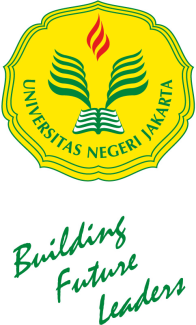    Nama                            :    Nomor Registrasi         :   Program Studi              : Bimbingan dan KonselingNoTglCatatan KonsultasiParaf Dosen Pembimbing NoTglCatatan KonsultasiParaf Dosen Pembimbing 